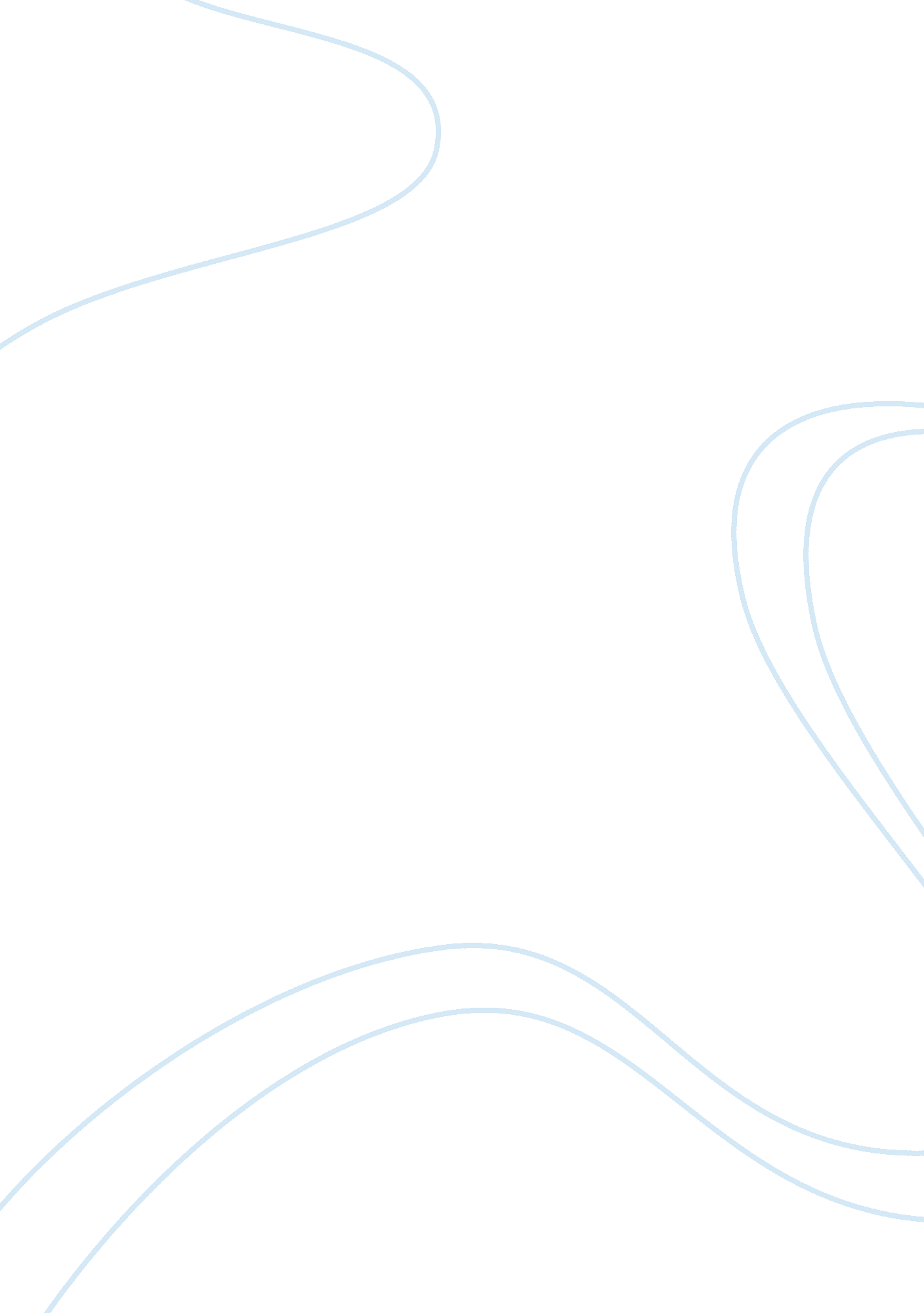 Total towards the procedure. the male or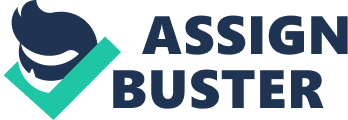 Total knee replacement in Delhi is among the most successfulsurgical treatments. Today, knee replacement is one of the most widelyperformed join replacement surgery in Delhi by orthopaedic in Delhi, SouthDelhi, Dwarka, Janakpuri, Uttam Nagar, RK Puram, Malviya Nagar, Green Park, Saket. Total knee replacement, also called Total Knee Arthroplasty, involveseliminating the diseased bone tissue and cartilage and resurfacing it withorthopedic implants. The term “ replacement” gives the impression that yoursurgeon is usually removing the entire knees. However, your doctor will onlyresurface the damaged bone and cartilage of your joint. During surgery, thejoint is uncovered by an incision, made down the middle or off aside of theknee. The damaged bone ends are then resurfaced with components made tore-create the organic contours of the bone fragments in a healthy kneecap. Themetal and polyethylene (plastic) improvements allow the bones to smoothly glidenext to each other, like your normal cartilage. Total knee replacement in South Delhi is performed when you areunder anesthesia. There are numerous types of inconsiderateness available andyour bestknee surgeon in Delhi will explain the choices before your medicalprocedures. The length of surgery can vary from approximately 1 to 2hours. Care prior to surgery and period spent in the restoration room can addan extra one or two hours towards the procedure. The Male or femaleIssueDifferences in Shapeand sizeDesign teams look at the obvious anatomical variationsbetween narrow, smaller—typically female—knees and larger, larger knee sizestypically seen in males. This is a fact that some other knee designs are justright now addressing. Several manufactures feature a broad variety of specificshapes and sizes to satisfy the anatomic requirements of individual sufferers, whether male or female. In addition, unlike newer knees systems, the correctdecision offers the confidence you are able to only get from superb, longstanding clinical outcomes. Differences inPatellar MonitoringWhen bending a knee, the kneecap naturally “ floats”, movingslightly to both the inside and also the outside of the kneecap. Studies haveshown the fact that average person’s cap moves slightly for the inside as theknee is prolonged. Because women generally have wider hips, their particularmuscles and structures may cause their kneecaps to track at a rather differentangle than men’s. One producer has attempted to address this difference throughdesigning a “ female” implant that guides the kneecap to the outside in aspecific angle, whatever the individual patient’s exclusive anatomy, soft cellsor muscle framework. Unnatural patellar monitoring can put tension on musclesand ligaments and trigger post-operative pain. In comparison, the specially designed knee replacements, having a wide femoral groove, allows the patient’s cap to track naturally (toeither the inside as well as outside) during regular bending and styling of theleg. Conserving Your BoneWhilst Providing For VersatilityThe surgical procedure of knee replacement in Delhi, Dwarkaneeds that a small amount of bone fragments be removed to put the implant it isin place. Several implants and surgical instrumentation are designed with bonestorage in mind. To achieve the maximum degrees of flexion, a few of the new” female” augmentations require that more of your, healthy bone become removedto accommodate your thicker, bulkier implant. Streamlined design can performhigh flexion whilst preserving as much of your company’s natural bone as ispossible. The Right Choice forYouYour best knee surgeon in South Delhi willthink about a wide variety of variables when ever selecting the knee implantthat’s best for you. Your age, height, excess weight, lifestyle and your healthand wellness are among the most key elements. There are total knees system thatare designed to support these and other variants in anatomy to supply you thebest possible end result. 